P A M F L A d				     23526 oktober 2022                                              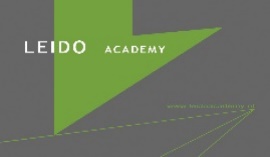 
	Uitgave van de Leido Academy, het thema-netwerk voor LevenLang Leren	Krabben aan het systeem op en rond niveau 5Voorbeelden rond ontwikkelingen in het buitenlandEn een voorstel voor ‘5 in het mbo’… denkend aan recente plannen…1  InleidingDe andere delen van het land mogen zich nu ontspannen, in deze herfst, met alle spanningen die er nog steeds zijn. We zullen het moeten afwachten… hoe alles zich gaat ontwikkelen.In dit nummer pakken we een zaak bij de kop die eigenlijk simpelweg een verdere concretisering is van eerdere gedachten, maar dan als het ware bevestigd door opmerkelijke ontwikkelingen in een aantal landen. Tijdens een internationale conferentie kwamen er onlangs interessante schetsen op dat vlak voorbij. Het is niet meer dan logisch om deze maar meteen te ventileren.Tevens kunnen we meteen aanhaken bij de plannen van de minister rond het mogelijk maken van het meer aandacht te besteden aan excellentie in het mbo. Daarbij duikt ook het idee op om het mbo een plek te geven op niveau 5, een zaak die dan verder onderzocht moet worden. Maar dan is wellicht van andere landen te leren. Aan het eind komen we er uiteraard op terug.Het gaat over de bewegingen die zijn te constateren rond het vormgeven van ‘niveau 5’ in allerlei landen. Na de erkenning van de Short Cycle Higher Education (SCHE) – onze Associate degree – in 2018 kwam er van alles op gang. Niet meteen full speed, maar in landen waar al sprake was van een soort aanbod op niveau 5 gaf dit besluit een extra zetje om goed naar de situatie binnen het stelsel te gaan kijken. Maar er waren ook landen zonder SCHE alwaar instellingen voor hoger onderwijs een reactie hierop moesten formuleren, gelet op het feit dat het ministerie had ingestemd met het opnemen ervan in de European Higher Education Area (EHEA). Dat leverde op dat er nationale onderwijskoepels waren die nadrukkelijk aangaven geen belangstelling hiervoor te hebben, om allerlei redenen. Dat standpunt leverde vervolgens politieke munitie op om te gaan zoeken naar het opzetten van een niveau-5-type dat voortbouwt op de sector voor Vocational Education and Training (VET), ons mbo.Nu vijf jaren later komt er een zichtbare en opmerkelijke dynamiek op gang. Die valt te constateren rond de doorloop van 4 naar 5 en vervolgens van 5 naar 6, vooral in een bepaalde samenhang. Hier geven we voorbeelden ervan, om later die ontwikkelingen door te trekken naar ons land.2    Voorbeelden dynamiek rond 5 in andere landenWe beschrijven deze dynamiek aan de hand van een aantal aspecten.  Later dit jaar komen we er in een specifieke uitgave van LeiDocument op terug, om ook te bezien wat ons voorstel bijdraagt aan de verdere flexibilisering, zeker in meer horizontale zin.2.1   FrankrijkIn het Franse stelsel bestaat al een hele tijd een aanbod op niveau 5, in de private sector met de BTS (Brevet de Technicien Superieure) en de DUT (Diplôme Universitaire de Technique) in de bekostigde context. De tweejarige DUT is niveau 5, ingebed in een driejarig programma dat leidt tot niveau 6 en recent in Frankrijk een titel heeft gekregen met ‘Bachelor’ erin opgenomen. Nu blijkt dat het programma bij de DUT al behoorlijk veel leeruitkomsten bevat op een hoger niveau dan 5, zodat technische universiteiten deze studenten een Master op niveau 7 willen en kunnen aanbieden. Er is dan wel een brugprogramma nodig, maar van een zeer beperkte omvang – eigenlijk in de vakantie te doen. Het is een constructie die je zou kunnen vergelijken met onze doorstroom met een hbo-bachelor (6 dus) naar een wo-master (7) via een bepaald schakeldeel.Het bijzondere is derhalve dat het derde bachelorjaar wordt overgeslagen, ook al omdat daarin allerlei eenheden in zijn opgenomen die niet per se dienen te worden beheerst. Er is geen regelgeving die de doorstroom van 5 naar 7 onmogelijk maakt, zoals dat in ons land wel het geval is.Een andere beweging is te zien bij de vormgeving van de DUT nl. door deze op te hangen aan een duaal systeem, maar dan in het hebben van een ‘apprenticeship’. De ‘Apprentice’ is iemand die een baan heeft, dus de status kent van werknemer, en daarbij scholing ontvangt die past bij de functie en de werkzaamheden gedurende die jaren. Dat programma wordt door de onderwijsinstelling als het ware op maat gemaakt, met eenzelfde kwaliteitszorgsysteem en borging van het niveau als bij de andere formele varianten. Dat is een andere insteek dan bij ons, met de duale variant waarbij de status van de persoon nadrukkelijk ‘student’ is. Het werk dient hierbij aanvullend op de studie te worden zien, om aldus de onderwijseenheden te kunnen inrichten. Dat kan in veel gevallen flexibel gebeuren, denkend aan het inzetten van leeruitkomsten, maar verder gelden alle kaders en regelingen die voortvloeien uit de WHW.Het betekent dat veel Franse jongeren kiezen voor het zijn van een ‘apprentice’ binnen de DUT en dat daarmee de instellingen worden gedwongen allerlei keuzes te maken in het inrichten van de driejarige Licence Professionelle, dus de hbo-bachelor. Niveau 5 speelt hierbij een cruciale rol.2.2    DuitslandBij onze oosterburen wordt al sinds de invoering van het EQF als internationaal raamwerk geworsteld met niveau 5. In het DQF staat het wel vermeld, maar het aantal kwalificaties op dit niveau is op een paar handen te tellen, en dan alleen maar in het non-formele en non-degree aanbod. Het hoger onderwijs is tegen de Short Cycle HE en doet er alles aan om invoering te voorkomen.Dat betekent dat er constructies moeten worden gebruikt voor de leerlijnen van 4 naar 6 en ook vanuit het middelbaar beroepsonderwijs naar de ‘Professional Bachelor’. Een situatie die in een aantal delen van Duitsland opduikt, op plekken waar men mensen nodig heeft die bij ons kunnen  worden voorzien van een Ad-getuigschrift, is als volgt te beschrijven:De instellingen voor het mbo, met heel veel duale trajecten, zorgen voor een programma dat bestemd is voor degenen die niveau 4 hebben bereikt en willen doorstuderen. Dat kan niet zonder meer bij een Hochschule.Het programma duurt 3 jaren en kent twee componenten:Een baan als ‘Apprentice’, bij een bedrijf dat bereid is om hieraan mee te werken;Onderwijseenheden, mede verzorgd door een Hochschule, eigenaar van een bacheloropleiding in hetzelfde deel van het werkveld.Als iemand alles haalt, kan hij of zij zij-instromen bij deze professionele bacheloropleiding.Indien dat niet het geval is maar er is wel voldaan aan de eisen die gelden voor het bezig zijn als ‘Apprentice’, wordt door de mbo-instelling een certificate (diploma) afgegeven.Praktisch gezien is die verklaring een bewijs dat de persoon zich op niveau 5 bevindt. In een aantal gevallen, als deze aanpak structureel is of er sprake is van een project dat door formele organisaties wordt ondersteund, kan het traject ook op niveau 5 worden ingeschaald. Maar dan gaat het vooral om de onderwijseenheden.Niveau 5 is er in Duitsland dus wel, maar heel erg verstopt in de structuren, om het hoger onderwijs niet voor het hoofd te stoten.Overigens zijn er ook dissidente universiteiten die graag meer instroom willen hebben uit het mbo, mede vanwege de banen die er zijn en de boost die een regionale economie moet krijgen. Zo is men vanuit het hoger onderwijs in Hamburg een ‘Vocational University’ begonnen. Het zou de Duitse overheid sieren als men toch een keer ingrijpt, om te voorkomen dat veel jongeren een soort rad voor ogen wordt gedraaid als het gaat om de waarde van het diploma. Met het werk en het onderwijs zal vaak niks mis zijn, maar dan nog.2.3    IerlandHet EQF is geworteld in Ierland, met de aanpak die men daar had en heeft bij het hebben van niveaus en het kunnen inschalen van alle non-formele kwalificaties. Het Ierse raamwerk is nog steeds een bijzonder flexibel en gedifferentieerd systeem. Het heeft wel 10 niveaus (waarom dus het EQF er 8 gegeven?), waarbij ons niveau 5 aldaar niveau 6 is.Waar gaat het nu om? Tot voor kort waren er Further Education & Training Colleges (FET) en Institutes of Technology die niveau 6 verzorgden, naast lagere en ook hogere niveaus. Het gaat daarbij om een aantal soorten kwalificaties, zoals het Higher Certificate. Maar onder de druk van een vorm van ‘academic drift’ zijn die Institutes nu ‘Technological Universities’ geworden, met ook Masters en zelfs niveau 10, onze 8. Het zijn aldus geen Universities of Applied Sciences, vooral om de link met ‘Technology’ voor het publiek in stand te houden.De vraag is dan wat er gebeurt met de ‘gap’ die door deze beweging naar boven is ontstaan. Het antwoord is dat er ‘higher apprenticeships’ voor in de plaats zijn gekomen – verder allemaal nog uit te werken met de aanbieders, en dat zijn dus die FET Colleges. Het gaat om de vorm met het hebben van een baan en het daar tegenaan plakken van een programma dat de werkzaamheden ondersteunt. Het is een vorm van maatwerk die in de formele context is toegestaan en door de Ierse accreditatieorganisatie wordt ondersteund.Daarnaast heeft het ministerie van onderwijs een proces in gang gezet om alles wat zich in het tertiaire onderwijs bevindt, dus 5 of hoger binnen het EQF, met elkaar te verbinden. Men kan samen optrekken bij ontwikkelingen, elkaar versterken en bezien wat de effecten van aanpassingen zijn op de andere sectoren en kwalificaties. Deze aanpak kan zonder meer een goed voorbeeld zijn in het kader van het zoeken naar internationale samenwerking binnen het tertiaire onderwijs.Maar dus ook hier speelt er een flinke dynamiek rond niveau 5. En dan duikt ook weer het concept van de duale variant met het hebben van een ‘Apprenticeship’ op.2.4   CanadaOver de dynamiek in Canada is in het verleden al vaker het een en ander gemeld. Dus kort. Daar waren de Community Colleges nadrukkelijk betrokken bij niveau 5, de Associate’s degree. Omdat het werkveld liever rond niveau 6 samenwerkt met zo’n CC dan met een Universiteit vanwege de meer academische insteek, verzorgen veel CC’s nu ook een ‘Professional Bachelor. In dat geval spreekt men over een ‘Institute’, ter onderscheiding van een University.Ook hierbij speelt de praktijkcomponent een stevige rol. Het betekent dat meer en meer zichtbaar wordt hoe er onder de druk van het werkveld verschillende routes in het hoger onderwijs gaan ontstaan. De enige zorg is dan of men de doorlopende leerlijnen binnen het geheel in de gaten blijft houden. Daarom is ook het Ierse initiatief voor het tertiaire onderwijs zo cruciaal.3    Plan voor niveau 5 in ons land – een beschouwing en voorstelEen conclusie die op basis van bovenstaande ontwikkelingen valt te trekken, is dat in Nederland de discussies rond niveau 5 zorgvuldig dienen te worden gevoerd. Met de invoering van de Ad is er een situatie ontstaan waarbij het hbo op alle niveaus een rol kan spelen. Door de zelfstandigheid van de Ad zijn hogescholen bezig om het aanbod meer regionaal aan te bieden en dan komen als het ware vanzelf de ROC’s in beeld. Dat gebeurt weliswaar onder de vlag van de hogeschool die voor alle zaken de verantwoordelijkheid draagt, maar het is toch een belangrijk aspect.We hebben al vaker aangegeven dat er voor deze constructies nieuwe kaders moeten worden ontwikkeld, zeker als de Ad in een regionale bundeling wordt aangeboden zoals gebeurt in Rotterdam, Dordrecht, Roosendaal, Amersfoort en steeds meer gemeentes. Daarbij kan de inbreng van het mbo meer en beter worden verankerd, om misverstanden te voorkomen. Ook is vervolgens helder wat de mbo-strategie kan zijn en hoe een ROC beleidsmatig met de doorstroom mbo-Ad omgaat. Laten we dit ook in gedachten houden, gelet op wat hier verder volgt.3.1    Bericht over plannen voor het mbo en niveau 5Laten we beginnen met een bericht dat vorige week verscheen op ‘MBO-Today’, naar aanleiding van de werkagenda voor het mbo, zoals dit door OCW naar buiten is gebracht:“Een belangrijk uitgangspunt in de agenda is de persoonlijke groei van de mbo-student. Om te kunnen groeien, heeft iedere student rust en ruimte nodig. Ook binnen het mbo moeten studenten de ruimte krijgen een excellent niveau te behalen. Scholen krijgen dan ook de middelen om excellentieprogramma’s aan te bieden. Wat Dijkgraaf betreft zouden mbo-scholen misschien ook de ruimte moeten krijgen om opleidingen op niveau 5 aan te bieden. In het huidige, hiërarchische model is de niveau 5-opleiding nog voorbehouden aan het hbo. ‘Als je eerlijk in de waaier gelooft, zouden studenten binnen het mbo het pad verder moeten kunnen aflopen, richting niveau 5’,  aldus Dijkgraaf. Hij noemt dit een interessante optie, die hij verder wil verkennen.”We hebben de directe en recente bron voor deze uitspraak over niveau 5 niet kunnen lokaliseren. Mogelijk is de uitspraak in een bijeenkomst gedaan of in een overleg met de TK, als een voorbeeld wat er allemaal kan gebeuren. Als deze gedachte juist is verwoord, heeft de minister het nadrukkelijk over de mogelijkheden om niveau 5 in te zetten bij excellentie, voor mbo-4-studenten. Hij heeft het zeker niet gehad over het laten aanbieden van de Ad-opleiding onder verantwoordelijkheid van een ROC – nogmaals, als het citaat klopt. De aanpak zou kunnen leiden tot een eigen mbo-5-traject, waarbij het dan de vraag is of het om een gehele opleiding van een jaar of misschien wel twee jaren moet gaan of om het verwerven van certificaten voor de excellente onderdelen.Het algemene bericht is gebaseerd op de plannen voor het mbo zoals die nu met allerlei betrokken organisaties zullen worden besproken. Uit het document halen we de volgende relevante passage:“Je kunt als student in het mbo een topprestatie leveren en hier waardering voor krijgen. Honours zijn niet voorbehouden aan universitaire studenten. Excellentieprogramma’s in het mbo zijn in mijn ogen gericht op het verwerven van excellent vakmanschap, aanwijsbare verbreding en verdieping van de hiervoor benodigde kennis, inzichten en vaardigheden. Het is daarbij bovendien van belang dat studenten die een excellentieprogramma hebben doorlopen hier een bewijsstuk van krijgen, waardoor hun inspanningen en prestaties zichtbaar wordt voor het bedrijfsleven en het vervolgonderwijs. Mbo-instellingen gaan verder aan de slag gaan met excellentietrajecten, passend bij de behoefte in hun regio. Ook wordt er zichtbaarder gemaakt welke excellentiemogelijkheden het mbo kent. De skills wedstrijden zijn daar een mooi voorbeeld van. Als je ziet wat voor een bevlogenheid en vakmanschap – binnen een scala aan beroepen - er vanuit Nederland wordt afgevaardigd, dan kun je hier alleen maar trots op zijn.”Ook hier dus niets over niveau 5. Het gaat vooral om het scheppen van omstandigheden om de positie van het mbo en de studenten te verbeteren, onder meer via die excellentie. Dat is volgens de MBO Raad geen doel op zich, omdat het gaat om het mbo in z’n totaliteit.3.2    Opties voor ROC’s rond niveau 5Laten we ervan uitgaan dat in de komende periode toch dit scenario op tafel komt, wetende dat er voldoende CvB’s van ROC’s zijn die interesse tonen in een zekere betrokkenheid bij niveau 5. Wat gaat meehelpen is dat er nu eindelijk een wetsvoorstel is om het NLQF als raamwerk meer formeel te gaan inzetten voor het gehele systeem met formele en non-formele kwalificaties (de laatste categorie alleen als de aanbieders daartoe actie ondernemen). Om het mbo een handreiking te doen, hierbij een voorstel dat de ROC’s en OCW kan helpen, denken we. 3.2.1   Wat zou kunnen in het hbo… maar misschien beter past in het mboOmdat het punt toch aan de orde zal komen in de discussies, nemen we eerst een scenario door dat best kan leiden tot een uitbreiding van de varianten voor een Ad-opleiding nl. het gaan hanteren van een ‘Higher Apprenticeship Ad’. Daarbij moet worden gedacht aan hetgeen in de landen hierboven is geschetst met betrekking tot de ontwikkelingen rond niveau 5.Het idee zou als volgt kunnen worden uitgewerkt voor de Ad:Er komt een vierde variant, alleen voor de Ad-opleidingen;Het gaat om studenten die de status van werknemer hebben, met een arbeidscontract, na het hebben gevolgd van een opleiding in het voortgezet en middelbaar onderwijs;Voor een groep functies die duidelijk zichtbaar zijn te maken aan de hand van de kernwerkzaamheden en dus -competenties, worden door bedrijven contracten afgesloten met onderwijsinstellingen over het verzorgen van een programma van 120 studiepunten;Binnen dat programma vallen ook werkzaamheden die bijdragen aan de studie, nader vast te stellen;De onderwijseenheden zijn daarmee nadrukkelijk aanvullend op het werk;Het geheel is op niveau 5 en kent een eigen accreditatieprocedure en daarbij passende vorm van kwaliteitszorg; De Ad-opleiding zorgt voor een jaarlijkse aanpassing in samenspraak met de betreffende bedrijfstak(ken), werkgeversorganisatie(s) en beroepsvereniging(en).Het is dus geen duale opleiding volgens de huidige wet. Het is te vergelijken met een maatwerktraject voor het geven van een beroepsopleiding, maar zoals dit nu gebeurt in de private markt en waarbij het programma kan worden gekoppeld aan het NLQF. Dat betekent dat de overheid de wet dient aan te gaan passen en op zoek moet naar een vorm van bekostiging. Ook het binnen de spelregels blijven van de huidige wet, waar nodig, zonder allerlei andere private activiteiten te gaan ondernemen, is een aandachtspunt.In Engeland wordt dit traject mede betaald uit een landelijke pot die door de grote bedrijven en organisaties wordt gevuld via het heffing over de omzet en de winst. Daarvan kunnen dan de kleinere bedrijven profiteren, om deze werkenden – dus ‘apprentices’ – te kunnen laten studeren.Het meest opvallende verschil met duaal is dus de status van de persoon. Die is nu bij ons die van ’student’ en bij deze aanvullende variant van ‘werknemer’. Ook is de overeenkomst anders nl. meer een zaak van werkgever en werknemer. Het bedrijf huurt de opleiding van de hogeschool in en regelt in dat kader alles.Maar… gaat de overheid dit aandurven, ook als dit scenario prima past bij mbo’ers en vooral degenen die de BBL-route volgen. Want die aanpak is eigenlijk ook een vorm van het hebben van een apprenticeship, met een verplichte baan en verder maatwerk. Laten we dan maar eens verder kijken naar een andere opzet.3.2.2    Opleiding op 5 voor ROC’sHetgeen hierboven is beschreven als een uitbreiding van het Ad-aanbod met een extra variant, dus naast voltijd, deeltijd en duaal de ‘apprenticeship’, past misschien nog wel beter bij het mbo. Dan kunnen we het ‘BBL-5’ noemen. Geen Associate degree uiteraard aangezien het uitreiken van deze graad is voorbehouden aan het hbo. Maar niets staat ons land in de weg om er iets anders van te maken nl. ‘Higher Vocational-Professional Education-5’, dus HVPE-5.Waarom een Engelse naam, zult u zeggen? Nou, er zijn steeds meer internationale activiteiten rond niveau 5. Als bepaalde HVPE-5-programma’s in het Engels zouden worden verzorgd, kunnen ROC’s meteen aansluiten – en dat draagt ook weer bij aan allerlei scenario’s voor het deel van het bedrijfsleven dat zowel regionaal als internationaal opereert.Natuurlijk moeten er afspraken worden vastgelegd voor de doorstroom naar het hbo, voor zowel de Ad (niet altijd verwant, niet altijd volledig vrijstellend) als de Bachelor (aanvullend programma, al dan niet met een brugprogramma). Die opties moeten gewoon worden meegenomen in het ontwerp, om niet weer allerlei drempels te laten ontstaan.Ongetwijfeld zal het over de kosten gaan. CvB’s willen best meer aanbod scheppen maar dan niet uit het gewone budget of door het zorgen voor contracten en de daarbij bijbehorende acties die allemaal veel tijd, geld en energie vragen. Misschien moet voor deze optie worden gekeken naar publiek-private samenwerkingsovereenkomsten van bekostigde ROC’s en private hogescholen, om de taken te verdelen. Die private hogescholen kunnen nu al zelfstandig tweejarige bedrijfsopleidingen in de markt zetten en verzorgen, maar de meerwaarde van deze BBL-constructie is dat er een formele naam aan wordt gehangen en niet alleen maar een niveau van het NLQF. Bovendien kan de SBB hierbij worden betrokken, op een nader vast te stellen wijze.Op een rijtje de meest kenmerkende aspecten van deze HVPE-5-opleiding:De opleiding valt onder de verantwoordelijkheid van een ROC;De opleiding wordt binnen het Nederlandse onderwijsstelsel opgenomen als een formele opleiding, dus het niveau dat samen met partijen als de SBB wordt vastgesteld, en leidt tot een directe inschaling in het mbo en dan het NLQF, op niveau 5;De vorm is gebaseerd op een constructie die in het buitenland ‘apprenticeship’ wordt genoemd en vergelijkbaar is met de BBL-route in het mbo;De bekostiging vindt plaats binnen een publiek-private omgeving, met nader te bepalen welke kaders daarvoor worden gebruikt en welke financieringsbronnen er voor werkenden zijn;De samenwerking met hogescholen over de doorstroom naar een hbo-opleiding wordt formeel vastgelegd, zeker als het gaat om de aansluiting op een Ad-opleiding;Een samenwerking tussen een bekostigd ROC en een private hogeschool is mogelijk, op basis van nader vast te stellen kaders;Het laten meedoen van andere groepen studenten, uit het havo of het hbo die meer praktisch bezig willen zijn, moet mogelijk zijn, op basis van nader vast te stellen criteria;De naam van de opleiding valt onder de categorie HVPE.3.2.3    Of anders werken met certificaten, en het NLQFJa, goed idee ook, maar er kleven natuurlijk allemaal regels aan, zaken die nog moeten worden besproken, aangepast en geïmplementeerd. Het is tevens een aanvulling op het systeem en dan zullen er ook wel kleine en grote beren op de weg verschijnen. Het is een prima oplossing om de aansluiting mbo-hbo een nieuwe impuls te geven, met een flexibele invulling van een leerweg die meerdere op- en afritten kent. De samenwerking tussen instellingen, ook privaat, kan meehelpen om samen met bedrijven en het georganiseerde werkveld te bezien waar de wederzijdse voordelen zitten en hoe die met elkaar te gebruiken.Maar er is ook best een andere optie, een aanpak die mogelijk al veel sneller kan gebruikt, zeker als het voorstel voor HVPE-5 als uitgangspunt voor de komende tijd wordt geaccepteerd. Het gaat dan om het onderbrengen van allerlei korte trajecten die er zijn voor het aanleren van excellente maar ook toch ook specifieke en aanvullende competenties voor niveau 4 in het mbo. Ze zitten niet in de keuzedelen of ergens anders in een mbo-kwalificatie en moeten op hun eigen wijze worden aangepakt. Uiteraard kan een ROC een onderdeel van een kwalificatie zelf een extra dimensie geven, als het gaat om de excellentie en/of het bijzondere karakter ervan. Dat kan betekenen dat de mbo’er een aanvullende verklaring krijgt als dit onderdeel op een hoger of ander niveau is bereikt. Die aanpak is vergelijkbaar met wat in het hbo mogelijk is met het een speciaal keurmerk of kenmerk, door een aantal zaken extra aandacht te geven en daarmee onderscheidend zijn richting de arbeidsmarkt. Maar daarmee verandert het niveau dus niet, voor alle duidelijkheid.Hier een aantal aspecten van deze aanpak:Een ROC kan korte scholingstrajecten aanbieden, aanvullend op de reguliere kwalificatie;Het gaat om trajecten die (voorstel…) maximaal 80 studie-uren vragen;Deze trajecten kunnen worden gevolgd door de studenten op niveau 4, op basis van een nader te bepalen selectie voor het ROC;De SBB heeft een stem als het gaat om de inhoud, het niveau en het excellentiekarakter van het korte traject;Voor elke mbo-student die in aanmerking komt, wordt een dergelijk scholingstraject bekostigd; Trajecten kunnen worden aangeboden aan het NCP van het NLQF, om te worden ingeschaald op niveau 4 dan wel niveau 5, en leveren daarmee een certificaat op;Studenten kunnen dergelijke trajecten ook volgen als ze enigszins uit de studie lopen, alvast een baan vinden en in samenspraak met de werkgever bezien wat de beste aanpak isBekeken zal moeten worden in hoeverre dergelijke trajecten en certificaten kunnen worden gebruikt voor de doorstroom naar een hbo-opleiding.4    Aan de slag… Er komt veel geld beschikbaar voor de leerlijnen die binnen de beroepskolom kunnen worden inge-vuld. Hoe alles allemaal te besteden… een goede vraag. Samenwerking over de grenzen van de sectoren heen is cruciaal. Laat de overheid a.u.b. een werkgroep instellen die a-politiek is samengesteld en laat men met ‘krankzinnige’ voorstellen komen – om die ook aan te pakken. Graag!